Nombre del alumno______________________________    Fecha________________ Tarjeta postal misteriosaPodemos usar la información de un texto para hacer una deducción sobre lo que sabemos.Usamos la información y nuestras deducciones para sacar conclusiones.Trabaja con un compañero de la familia. ¿Quién trabaja contigo?__________Lee la tarjeta postal en voz alta a tu compañero de la familia.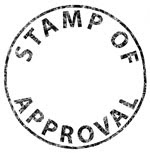 Comenten cada pregunta con tu compañero de la familia. Usen la información del texto para hacer una deducción y sacar una conclusión. Escribe cada respuesta en una oración completa.¿Dónde podría estar Joe? ¿Por qué crees eso?___________________________________________________________________ ¿Qué crees que es Sally de Joe? ¿Por qué crees eso?____________________________________________________________________¿En qué estación se escribió la tarjeta postal? ¿Cómo lo sabes?____________________________________________________________________¿Quién podría ser Fluffy? ¿Por qué crees eso?____________________________________________________________________Usa tus conclusiones para hacer un dibujo del frente de la tarjeta postal para mostrar dónde crees que estaba Joe en las vacaciones.Estimado padre o madre:Por favor, cuéntenos sus impresiones sobre el trabajo de su hijo en esta actividad.  Escriba SÍ o NO en cada oración. ______   1.  Mi hijo entendió la tarea domiciliaria y la pudo completar. ______   2.  Mi hijo y yo disfrutamos esta actividad. ______   3.  Esta tarea me ayudó a saber lo que mi hijo está aprendiendo en clase.Comentario _____________________________________________________________________ Firma del padre o la madre  _________________________________________________________ Marshall, J.M., Izzo, A., Schimmel, I.,  Epstein, J. L., Greenfeld, M. (2016). Teachers Involve Parents in Schoolwork (TIPS) Interactive Homework, Literacy K-3.  Colorado Series. Baltimore: Centro de Asociaciones Escolares, Familiares y Comunitarias, Universidad Johns Hopkins.